	Tierische Abenteuer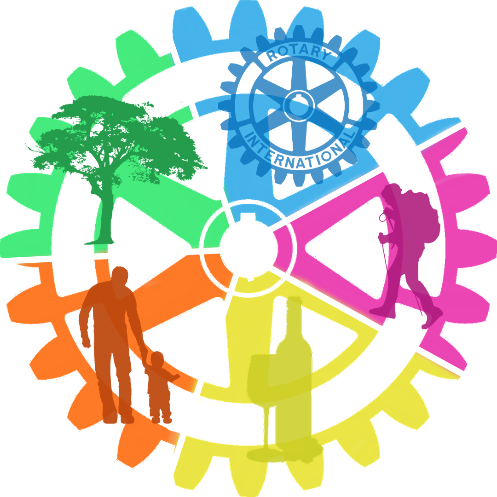 					Familien-WorkshopWann hast du letztmals einem Kind mehrere Stunden deiner Zeit geschenkt? Hier bietet sich die Gelegenheit! Eine erwachsene Person verbringt mit einem Kind einen unterhaltssamen und lehrreichen Tag auf dem Bauernhof. Dabei können 2 der angebotenen Workshops gewählt werden. Daneben bleibt Zeit, sich auf dem Hof umzuschauen, die Tiere zu besuchen, zusammen zu essen und sich auszutauschen. 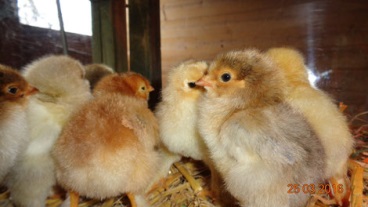 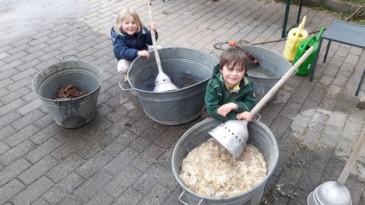 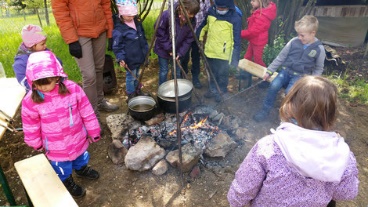 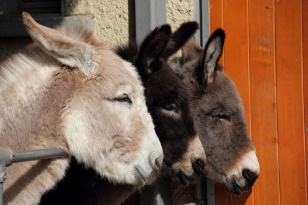 Datum		Samstag, 5. September 2020Zeit			09.30 bis 16.00 UhrWer	RotarierIn, PartnerIn und deren Kind, Neffe, Enkelkind usw. (mindestens Kindergartenalter)Treff			beim Parkplatz Kinderheim KlösterliAnmeldung	ab sofort bis spätestens Freitag 14. August 20Name(n), Vorname(n)	Erwachsener:	_____________________________________Kind:		          _____________________________________Wir wählen diese (X) zwei Workshops:		□	Vom Schaf zur Wolle□	Süssmostproduktion□	Vom Huhn zum Ei□	Schnitzen mit dem SackmesserBemerkungen		______________________________________Anmeldungen an:	Jürg Rüfenacht, Neustrasse 51, 5430 Wettingen / juerg.ruefenacht@akb.ch / Handy 079 800 71 00